 КАРАР                                                                     ПОСТАНОВЛЕНИЕ   «17» январь 2019 й.        		       № 6      		         «17» января 2019 г.Порядок санкционирования оплаты денежных обязательств получателей средств бюджета сельского поселения Старотумбагушевский сельсовет муниципального района Шаранский район Республики Башкортостан и администраторов источников финансирования дефицита бюджета сельского поселенияВ соответствии со статьей 219 Бюджетного кодекса Российской Федерации Администрация сельского поселения Старотумбагушевский сельсовет муниципального района Шаранский район Республики Башкортостан постановляет1. Утвердить прилагаемый Порядок санкционирования оплаты денежных обязательств получателей средств бюджета сельского поселения Старотумбагушевский сельсовет муниципального района Шаранский район Республики Башкортостан и администраторов источников финансирования дефицита бюджета сельского поселения, (далее - Порядок).2. Настоящее постановление вступает в силу с 01 января 2019 года.3. Контроль за исполнением настоящего постановления возложить на МКУ «Централизованная бухгалтерия администраций сельских поселений».Глава сельского поселения 						И.Х. БадамшинУтверждено постановлением администрации сельского поселения Старотумбагушевский сельсовет муниципального района Шаранский район Республики Башкортостанот 17 января 2019 г. N 6ПОРЯДОКСАНКЦИОНИРОВАНИЯ ОПЛАТЫ ДЕНЕЖНЫХ ОБЯЗАТЕЛЬСТВ ПОЛУЧАТЕЛЕЙ СРЕДСТВ БЮДЖЕТА СЕЛЬСКОГО ПОСЕЛЕНИЯ СТАРОТУМБАГУШЕВСКИЙ СЕЛЬСОВЕТ МУНИЦИПАЛЬНОГО РАЙОНА ШАРАНСКИЙ РАЙОН РЕСПУБЛИКИ БАШКОРТОСТАН И АДМИНИСТРАТОРОВ ИСТОЧНИКОВ ФИНАНСИРОВАНИЯ ДЕФИЦИТА БЮДЖЕТА СЕЛЬСКОГО ПОСЕЛЕНИЯ СТАРОТУМБАГУШЕВСКИЙ СЕЛЬСОВЕТ МУНИЦИПАЛЬНОГО РАЙОНА ШАРАНСКИЙ РАЙОН РЕСПУБЛИКИ БАШКОРТОСТАН1. Настоящий Порядок разработан на основании статьи 219 Бюджетного кодекса Российской Федерации и устанавливает порядок санкционирования Отделением по Шаранскому району Управления Федерального казначейства по Республике Башкортостан (далее - Отделение по Шаранскому району) оплаты денежных обязательств получателей средств бюджета администрации сельского поселения Старотумбагушевский сельсовет муниципального района Шаранский район Республики Башкортостан и администраторов источников финансирования дефицита бюджета администрации сельского поселения Старотумбагушевский сельсовет муниципального района Шаранский район Республики Башкортостан, лицевые счета которых открыты в Отделении по Шаранскому району в соответствии с Соглашением об осуществлении отдельных функций по исполнению бюджета администрации сельского поселения Старотумбагушевский сельсовет муниципального района Шаранский район Республики Башкортостан, заключенным между Отделением по Шаранскому району Управления Федерального казначейства по Республике Башкортостан и администрацией сельского поселения Старотумбагушевский сельсовет муниципального района Шаранский район Республики Башкортостан.2. Для оплаты денежных обязательств получатели средств бюджета администрации сельского поселения Старотумбагушевский сельсовет муниципального района Шаранский район Республики Башкортостан, администраторы источников финансирования дефицита бюджета администрации сельского поселения Старотумбагушевский сельсовет муниципального района Шаранский район Республики Башкортостан представляют в Отделение по Шаранскому району Заявку на кассовый расход (код по ведомственному классификатору форм документов (далее - код по КФД) 0531801) или Заявку на получение наличных денег (код по КФД - 0531802) (далее - Заявки) в соответствии с регламентом о порядке и условиях обмена информацией между Отделением по Шаранскому району и администрацией сельского поселения Старотумбагушевский сельсовет муниципального района Шаранский район Республики Башкортостан при кассовом обслуживании бюджета администрации сельского поселения Старотумбагушевский сельсовет муниципального района Шаранский район Республики Башкортостан (далее - Регламент). Заявка при наличии электронного документооборота между получателем средств бюджета администрации сельского поселения, администратором источников финансирования дефицита бюджета администрации сельского поселения Старотумбагушевский сельсовет муниципального района Шаранский район Республики Башкортостан и Отделением по Шаранскому району представляется в электронном виде с применением электронной цифровой подписи (далее - в электронном виде). При отсутствии электронного документооборота Заявка представляется на бумажном носителе с одновременным представлением на магнитном носителе (далее - на бумажном носителе).Заявка подписывается руководителем и главным бухгалтером (иными уполномоченными руководителем лицами) получателя средств бюджета администрации сельского поселения (администратора источников финансирования дефицита бюджета администрации сельского поселения Старотумбагушевский сельсовет муниципального района Шаранский район Республики Башкортостан).3. Уполномоченный руководителем Отделения по Шаранскому району работник не позднее третьего рабочего дня, следующего за днем представления получателем средств бюджета муниципального района (администратором источников финансирования дефицита бюджета) Заявки в Отделение, проверяет Заявку на соответствие установленной форме, наличие в ней реквизитов и показателей, предусмотренных пунктом 5 настоящего Порядка, наличие документов, предусмотренных пунктами 7, 10 настоящего Порядка, а также соответствие показателей Заявки указанным в ней документам в соответствии с условиями пункта 6 настоящего Порядка и соответствующим требованиям, установленным пунктами 11 - 12 настоящего Порядка.4. Уполномоченный руководителем Отделения по Шаранскому району работник не позднее срока, установленного пунктом 3 настоящего Порядка, проверяет Заявку на соответствие установленной форме, соответствие подписей имеющимся образцам, представленным получателем средств бюджета администрации сельского поселения Старотумбагушевский сельсовет муниципального района Шаранский район Республики Башкортостан (администратором источников финансирования дефицита бюджета администрации сельского поселения Старотумбагушевский сельсовет муниципального района Шаранский район Республики Башкортостан) в порядке, установленном для открытия соответствующего лицевого счета.5. Заявка проверяется на наличие в ней следующих реквизитов и показателей:I. номера соответствующего лицевого счета, открытого получателю средств бюджета администрации сельского поселения Старотумбагушевский сельсовет муниципального района Шаранский район Республики Башкортостан или администратору источника финансирования дефицита бюджета администрации сельского поселения Старотумбагушевский сельсовет муниципального района Шаранский район Республики Башкортостан;II. кодов классификации расходов бюджета (классификации источников финансирования дефицитов бюджетов), по которым необходимо произвести кассовый расход (кассовую выплату), а также текстового назначения платежа;III. суммы кассового расхода (кассовой выплаты) и цифрового кода валюты в соответствии с Общероссийским классификатором валют, в которой он должен быть произведен;IV. суммы налога на добавленную стоимость (при наличии);V. вида средств (средства бюджета администрации сельского поселения и средства, полученные от оказания платных услуг и иной приносящей доход деятельности);VI. предельной даты исполнения Заявки;VII. наименования, банковских реквизитов, идентификационного номера налогоплательщика (ИНН) и кода причины постановки на учет (КПП) получателя денежных средств по Заявке;VIII. номера и серии чека (при наличном способе оплаты денежного обязательства);IX. срока действия чека (при наличном способе оплаты денежного обязательства);X. фамилии, имени и отчества получателя средств по чеку (при наличном способе оплаты денежного обязательства);XI. паспортных данных получателя средств по чеку (при наличном способе оплаты денежного обязательства);XII. данных для осуществления налоговых и иных обязательных платежей в бюджеты бюджетной системы Российской Федерации (при наличии);XIII. реквизитов (номер, дата) и предмета договора (изменения к договору) или муниципального контракта (изменения к муниципальному контракту) на поставку товаров, выполнение работ, оказание услуг для муниципальных нужд (далее - муниципальный контракт на поставку товаров, выполнение работ, оказание услуг) или договора аренды, и (или) реквизитов (тип, номер, дата) документа, подтверждающего возникновение денежного обязательства при поставке товаров (накладная, акт приемки-передачи, счет, счет-фактура), выполнении работ (акт выполненных работ), оказании услуг (счет) или по аренде (счет), номера и даты исполнительного документа (исполнительный лист, судебный приказ), иных документов, подтверждающих возникновение денежных обязательств, предусмотренных федеральными законами, указами Президента Российской Федерации, постановлениями Правительства Российской Федерации и нормативными правовыми актами Министерства финансов Российской Федерации (далее - документы, подтверждающие возникновение денежных обязательств), в соответствии с пунктом 6 настоящего Порядка только в заявке на кассовый расход.В одной Заявке может содержаться несколько сумм кассовых расходов (кассовых выплат) по разным кодам классификации расходов бюджетов (классификации источников финансирования дефицита бюджета) по одному денежному обязательству получателя средств бюджета администрации сельского поселения Старотумбагушевский сельсовет муниципального района Шаранский район Республики Башкортостан (администратора источников финансирования дефицита бюджета администрации сельского поселения Старотумбагушевский сельсовет муниципального района Шаранский район Республики Башкортостан).6. Получатель средств бюджета администрации сельского поселения Старотумбагушевский сельсовет муниципального района Шаранский район Республики Башкортостан для оплаты денежных обязательств, возникающих по муниципальным контрактам на поставку товаров, выполнение работ, оказание услуг, по договорам аренды указывает в Заявке на кассовый расход в соответствии с требованиями, установленными в подпункте 13 пункта 5 настоящего Порядка, реквизиты и предмет соответствующего муниципального контракта на поставку товаров, выполнение работ, оказание услуг, договора аренды, а также реквизиты документа, подтверждающего возникновение денежного обязательства.Для оплаты денежных обязательств при поставке товаров, выполнении работ, оказании услуг, в случаях, когда заключение муниципальных контрактов на поставку товаров, выполнение работ, оказание услуг законодательством Российской Федерации не предусмотрено, в Заявке на кассовый расход указываются согласно требованиям, установленным в подпункте 13 пункта 5 настоящего Порядка, только реквизиты соответствующего документа, подтверждающего возникновение денежного обязательства.Для оплаты денежных обязательств по авансовым платежам в соответствии с условиями муниципального контракта на поставку товаров, выполнение работ, оказание услуг, а также денежных обязательств по договору аренды в Заявке на кассовый расход реквизиты документов, подтверждающих возникновение денежных обязательств, в соответствии с требованиями, установленными в подпункте 13 пункта 5 настоящего Порядка, могут не указываться.7. Для подтверждения возникновения денежного обязательства получатель средств бюджета администрации сельского поселения Старотумбагушевский сельсовет муниципального района Шаранский район Республики Башкортостан представляет в Отделение по Шаранскому району вместе с Заявкой на кассовый расход указанные в ней в соответствии с подпунктом 13 пункта 5 и пунктом 6 настоящего Порядка соответствующий муниципальный контракт на поставку товаров, выполнение работ, оказание услуг или договор аренды и (или) другой документ, подтверждающий возникновение денежного обязательства (далее - документ-основание) согласно требованиям, установленным пунктом 10 настоящего Порядка.8. Для уточнения кода бюджетной классификации по кассовым операциям, отраженным на лицевом счете получателя средств бюджета администрации сельского поселения Старотумбагушевский сельсовет муниципального района Шаранский район Республики Башкортостан (администратора источников финансирования дефицита бюджета администрации сельского поселения Старотумбагушевский сельсовет муниципального района Шаранский район Республики Башкортостан), в Отделение по Шаранскому району представляется Уведомление об уточнении вида и принадлежности платежа (код формы по КФД - 0531809) (далее - Уведомление).Внесение в установленном порядке изменений в учетные записи в части изменения кодов бюджетной классификации по произведенным получателем средств бюджета администрации сельского поселения Старотумбагушевский сельсовет муниципального района Шаранский район Республики Башкортостан (администратором источников финансирования дефицита бюджета администрации сельского поселения Старотумбагушевский сельсовет муниципального района Шаранский район Республики Башкортостан) кассовым выплатам возможно в следующих случаях:- при изменении на основании нормативных правовых актов Министерством финансов Российской Федерации, Министерством Финансов Республики Мордовия или финансовым управлением администрации муниципального района в соответствии с установленными Бюджетным кодексом Российской Федерации полномочиями принципов назначения, структуры кодов бюджетной классификации;- при ошибочном указании получателем средств бюджета администрации сельского поселения Старотумбагушевский сельсовет муниципального района Шаранский район Республики Башкортостан (администратором источников финансирования дефицита бюджета администрации сельского поселения) в Заявке кода бюджетной классификации, в случае если указанная ошибка не влечет создания нового бюджетного обязательства.Одновременно с Уведомлением, для подтверждения проведения операции по уточнению кода бюджетной классификации, в Отделение по Шаранскому району представляются документы, прилагаемые ранее к Заявке на кассовый расход в соответствии с требованиями, установленными пунктом 10 настоящего Порядка.Уведомление при наличии электронного документооборота между получателем средств бюджета администрации сельского поселения Старотумбагушевский сельсовет муниципального района Шаранский район Республики Башкортостан, администратором источников финансирования дефицита бюджета администрации сельского поселения Старотумбагушевский сельсовет муниципального района Шаранский район Республики Башкортостан и Отделением по Шаранскому району представляется в электронном виде. При отсутствии электронного документооборота Уведомление представляется на бумажном носителе.Учет операций по уточнению кода бюджетной классификации осуществляется при наличии на лицевом счете получателя средств бюджета администрации сельского поселения Старотумбагушевский сельсовет муниципального района Шаранский район Республики Башкортостан предельных объемов финансирования по коду бюджетной классификации, на который кассовые выплаты должны быть отнесены, или на лицевом счете администратора источников финансирования дефицита бюджета администрации сельского поселения Старотумбагушевский сельсовет муниципального района Шаранский район Республики Башкортостан свободного остатка бюджетных ассигнований по коду бюджетной классификации, на который кассовые выплаты должны быть отнесены, после проведения процедур санкционирования.9. Требования, установленные пунктом 7 настоящего Порядка не распространяются на санкционирование оплаты денежных обязательств, связанных с:I. обеспечением выполнения функций бюджетных учреждений (за исключением денежных обязательств по поставкам товаров, выполнению работ, оказанию услуг, аренде);II. социальными выплатами населению;III. предоставлением бюджетных инвестиций юридическим лицам, не являющимся муниципальными учреждениями;IV. предоставлением субсидий юридическим лицам, индивидуальным предпринимателям, физическим лицам - производителям товаров, работ, услуг;V. предоставлением межбюджетных трансфертов;VI. обслуживанием муниципального долга;VII. исполнением судебных актов по искам к районного бюджету о возмещении вреда, причиненного гражданину или юридическому лицу в результате незаконных действий (бездействия) органа местного самоуправления района либо должностных лиц этого органа.10. Получатель средств районного бюджета представляет в Отделение по Шаранскому району УФК по Республике Башкортостан при наличии электронного документооборота, электронную копию, созданную посредством сканирования, подтвержденную электронной цифровой подписью уполномоченного лица получателя, соответствующего документа-основания (далее - электронная копия документа-основания).Получатель средств районного бюджета у которого отсутствует техническая возможность представить в Отделение по Шаранскому району УФК по Республике Башкортостан документ основание в электронном виде предоставляет его на бумажном носителе.Прилагаемый к Заявке документ-основание на бумажном носителе после проверки подлежит возврату получателю средств районного бюджета.Электронные копии документов-оснований хранению не подлежат.Документ-основание, содержащий сведения, составляющие государственную тайну, указанный в Заявке, содержащий гриф "секретно", получателем средств районного бюджета в Отделение по Шаранскому району УФК по Республике Башкортостан не представляется.11. При санкционировании оплаты денежных обязательств по расходам (за исключением расходов по публичным нормативным обязательствам) осуществляется проверка Заявки по следующим направлениям:I. коды классификации расходов бюджета администрации сельского поселения Старотумбагушевский сельсовет муниципального района Шаранский район Республики Башкортостан, указанные в Заявке, должны соответствовать кодам бюджетной классификации Российской Федерации, действующим в текущем финансовом году на момент представления Заявки;II. коды классификации операций сектора государственного управления (далее - КОСГУ), указанные в Заявке, относящиеся к расходам бюджета, должны соответствовать текстовому назначению платежа, исходя из содержания назначения платежа, в соответствии с утвержденным Министерством Финансов Российской Федерации порядком применения бюджетной классификации Российской Федерации.III. соответствие содержания операции, исходя из представленного документа-основания, коду КОСГУ и содержанию текста назначения платежа, указанным в Заявке на кассовый расход;IV. не превышение сумм в Заявке остатков соответствующих предельных объемов финансирования, учтенных на лицевом счете получателя бюджетных средств.V. не превышение указанного в Заявке авансового платежа предельному размеру авансового платежа, установленному договором или муниципальным контрактом, в случае представления Заявки для оплаты денежных обязательств по договорам или муниципальным контрактам на поставку товаров, выполнение работ, оказание услуг, соответствие размера и срока выплаты арендной платы за период пользования имуществом условиям договора аренды;VI. При санкционировании оплаты денежных обязательств по расходам по публичным нормативным обязательствам осуществляется проверка Заявки по следующим направлениям:VII. коды классификации расходов бюджетов, указанные в Заявке, должны соответствовать кодам бюджетной классификации Российской Федерации, действующим в текущем финансовом году на момент представления Заявки;VIII. соответствие указанных в Заявке кодов КОСГУ, относящихся к расходам бюджетов, исходя из содержания текста назначения платежа, кодам, указанным в порядке применения бюджетной классификации Российской Федерации, утвержденном Министерством финансов Российской Федерации;IX. не превышение сумм, указанных в Заявке, остаткам соответствующих бюджетных ассигнований, учтенных на лицевом счете получателя бюджетных средств.13. При санкционировании оплаты денежных обязательств по выплатам по источникам финансирования дефицита бюджета администрации сельского поселения Старотумбагушевский сельсовет муниципального района Шаранский район Республики Башкортостан осуществляется проверка Заявки по следующим направлениям:I. коды классификации источников финансирования дефицита бюджета сельского поселения Старотумбагушевский сельсовет муниципального района Шаранский район Республики Башкортостан, указанные в Заявке, должны соответствовать кодам бюджетной классификации Российской Федерации, действующим в текущем финансовом году на момент представления Заявки;II. соответствие указанных в Заявке кодов КОСГУ, относящихся к источникам финансирования дефицита бюджета, исходя из содержания текста назначения платежа, кодам, указанным в порядке применения бюджетной классификации Российской Федерации, утвержденном в установленном порядке Министерством финансов Российской Федерации;III. не превышение сумм, указанных в Заявке, остаткам соответствующих бюджетных ассигнований, учтенных на лицевом счете администратора источника внутреннего финансирования дефицита бюджета.14. В случае если форма или информация, указанная в Заявке, не соответствуют требованиям, установленным пунктами 4, 5, 10 - 13 настоящего Порядка, Отделение по Шаранскому району не позднее срока, установленного данным Порядком, возвращает Заявку получателю средств бюджета администрации сельского поселения Старотумбагушевский сельсовет муниципального района Шаранский район Республики Башкортостан (администратору источников финансирования дефицита бюджета администрации сельского поселения Старотумбагушевский сельсовет муниципального района Шаранский район Республики Башкортостан) с Протоколом, в котором указывается причина возврата.15. При положительном результате проверки в соответствии с требованиями, установленными настоящим Порядком, Заявка принимается к исполнению.Башкортостан РеспубликаһыныңШаран районымуниципаль районыныңИске Томбағош  ауыл советыауыл биләмәһе ХакимиәтеҮҙәк урамы, 14-се йорт, Иске Томбағош  ауылыШаран районы Башкортостан Республикаһының 452636Тел.(34769) 2-47-19, e-mail:sttumbs@yandex.ruwww.stumbagush.sharan-sovet.ru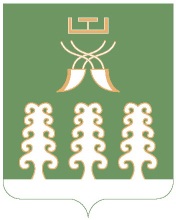 Администрация сельского поселенияСтаротумбагушевский сельсоветмуниципального районаШаранский районРеспублики Башкортостанул. Центральная, д.14 д. Старотумбагушево                             Шаранского района Республики Башкортостан, 452636Тел.(34769) 2-47-19, e-mail:sttumbs@yandex.ru,www.stumbagush.sharan-sovet.ru